Colegio Antil Mawida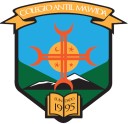 RBD 25265-43121232-3121458colegiosub@gmail.comLa Cisterna, 23 de mayo de 2022Señores padres, madres y apoderados PresenteCOMUNICADO N°18Asunto: Campaña de vacunación influenzaEstimada Comunidad Educativa: junto con saludar, informamos que este 25 y 26 de Mayo, de 08 a 16 horas es la vacunación contra la influenza para los estudiantes de Pre-Kinder a Quinto año básico, en caso de no autorizar firmar el formulario que se adjunta.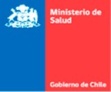 REGISTRO DE RESPALDO A RECHAZO DE VACUNACIÓNCon fecha		y mediante la presente, Yo  			 RUN,	padre/madre o tutor de la menor		, RUN		con domicilio		, Perteneciente al Centro de Salud	, por propia voluntad rechazo las vacunas:Habiendo sido informado/a previamente del riesgo que corre el niño o niña al no ser inmunizado/a, tales como hospitalización, complicaciones y/o muerte y los riesgos de contagio a que expongo al resto de la población, aseguro haber sido informado/a de que las vacunas son Obligatorias por el Decreto fuerza de Ley Nº 725 del Código Sanitario, por lo que cual el Centro de Salud tiene la facultad de hacer uso de la vía judicial con motivo de proteger al niño o niña a mi cuidado legal.MOTIVO DEL RECHAZO:Adjuntar Certificado Médico con datos completos del paciente si el motivo es médicoDEPARTAMENTO VACUNAS E INMUNIZACIONES DIVISION PREVENCIÓN Y CONTROL DE ENFERMEDADES MINISTERIO DE SALUDAtentamente,Colegio Antil MawidaVacunas (Marque con una X)Vacunas (Marque con una X)Indique la dosisBCGPentavalenteNeumocócica ConjugadaNeumocócica PolisacáridaPoliomielíticaTres víricaMeningocócicaHepatitis AdTp (acelular)VPHInfluenzaOtra:Otra:Padre/Madre o TutorRUN y firmaFuncionario de SaludRUN y firma